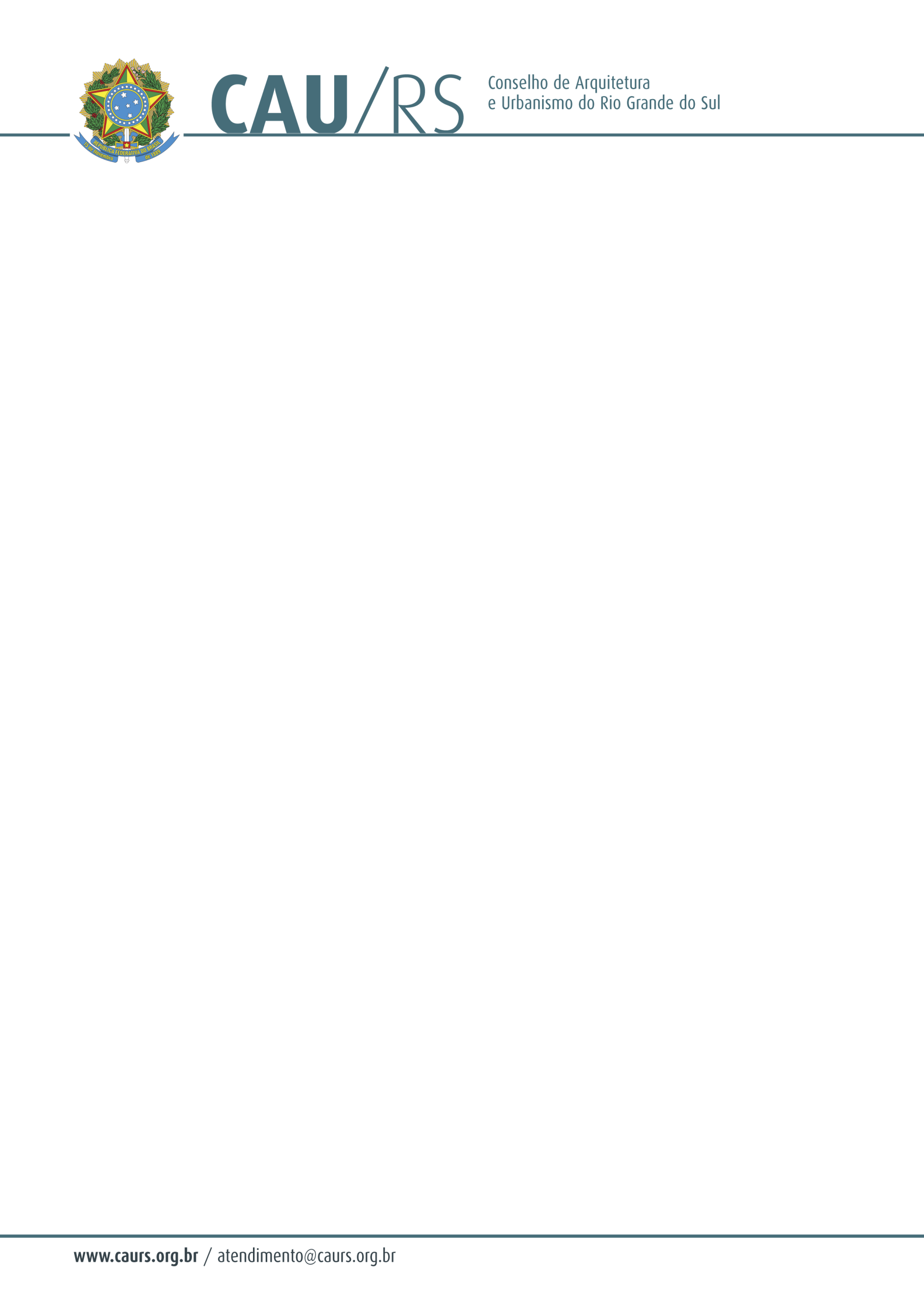 DELIBERAÇÃO DA COMISSÃO DE FINANÇAS DO CAU/RS Nº 09/2012,DE 23 DE AGOSTO DE 2012.Aprovou a aquisição de protepiso para as salas do quarto andar da sede do Conselho Arquitetura e Urbanismo do Rio Grande do Sul.A Comissão de Finanças do Conselho de Arquitetura e Urbanismo do Rio Grande do Sul, no uso das suas atribuições legais, reuniu-se dia 23 de agosto de 2012, analisou e aprovou o processo administrativo nº 075/2012, que trata da aquisição de protepiso para revestimento das salas do quarto andar da sede do CAU/RS.Fausto Henrique SteffenCoordenador da Comissão de Finanças.